Об утверждении форматов электронных перевозочных документовВ соответствии с пунктом 7 статьи 80, пунктом 2 статьи 93 части первой Налогового кодекса Российской Федерации (Собрание законодательства Российской Федерации, 1998, № 31, ст. 3824; 2020, № 48, ст. 7627) и пунктом 9 статьи 169 части второй Налогового кодекса Российской Федерации (Собрание законодательства Российской Федерации, 2000, № 32, ст. 3340; 2012, № 27, ст. 3588), на основании подпункта 5.9.51 пункта 5 Положения о Федеральной налоговой службе, утвержденного постановлением Правительства Российской Федерации от 30.09.2004 № 506 «Об утверждении Положения о Федеральной налоговой службе» (Собрание законодательства Российской Федерации, 2004, № 40, ст. 3961; 2017, № 15, ст. 2194), в целях развития электронного документооборота в отношениях, регулируемых законодательством о налогах и сборах, в связи с принятием Федерального закона от 02.07.2021 № 336-ФЗ «О внесении изменений в статью 31 Федерального закона «Об автомобильных дорогах и о дорожной деятельности в Российской Федерации и о внесении изменений в отдельные законодательные акты Российской Федерации» и Федеральный закон «Устав автомобильного транспорта и городского наземного электрического транспорта» (Собрание законодательства Российской Федерации, 2020, № 27 (часть 1), ст. 5164) приказываю:1. Утвердить:формат электронной транспортной накладной согласно приложению № 1 к настоящему приказу;формат электронной сопроводительной ведомости согласно приложению №2 к настоящему приказу;формат электронного заказ-наряда согласно приложению №3 к настоящему приказу.2. Контроль за исполнением настоящего приказа возложить на заместителя руководителя Федеральной налоговой службы, координирующего деятельность по методологическому и организационному обеспечению взаимодействия налогоплательщиков с ФНС России по телекоммуникационным каналам связи через операторов электронного документооборота.Руководитель Федеральнойналоговой службы									    Д.В.ЕгоровСОГЛАСОВАНОСтатс-секретарь – заместитель Министра финансовРоссийской Федерации________________А.В. Сазанов«___»____________2021 г.СОГЛАСОВАНОЗаместитель Министра транспортаРоссийской Федерации________________К.И. Богданов«___»____________2021 г.СОГЛАСОВАНОЗаместитель руководителяФедеральной налоговой службы_______________А.В. Егоричев«___»___________2021 г.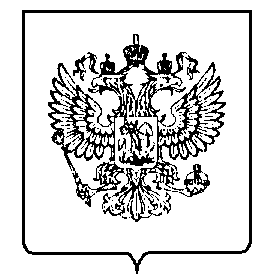 МИНФИН РОССИИФЕДЕРАЛЬНАЯ НАЛОГОВАЯ СЛУЖБА(ФНС России)ПРИКАЗМИНФИН РОССИИФЕДЕРАЛЬНАЯ НАЛОГОВАЯ СЛУЖБА(ФНС России)ПРИКАЗМИНФИН РОССИИФЕДЕРАЛЬНАЯ НАЛОГОВАЯ СЛУЖБА(ФНС России)ПРИКАЗМИНФИН РОССИИФЕДЕРАЛЬНАЯ НАЛОГОВАЯ СЛУЖБА(ФНС России)ПРИКАЗМИНФИН РОССИИФЕДЕРАЛЬНАЯ НАЛОГОВАЯ СЛУЖБА(ФНС России)ПРИКАЗМИНФИН РОССИИФЕДЕРАЛЬНАЯ НАЛОГОВАЯ СЛУЖБА(ФНС России)ПРИКАЗМИНФИН РОССИИФЕДЕРАЛЬНАЯ НАЛОГОВАЯ СЛУЖБА(ФНС России)ПРИКАЗМИНФИН РОССИИФЕДЕРАЛЬНАЯ НАЛОГОВАЯ СЛУЖБА(ФНС России)ПРИКАЗ«»2021 г.№МоскваМоскваМоскваМоскваМоскваМоскваМоскваМосква